BIODATALULUSAN TAHUN 2022UNIVERSITAS MUSLIM NUSANTARA AL WAHLIYAHIDENTITAS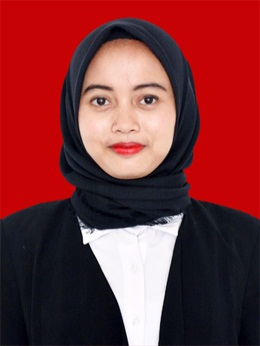 Nama	:	ChairunnisaNPM	:	181424001Tempat/ Tanggal Lahir	:	Patumbak, 02 Mei 2000	Jenis Kelamin	:	PerempuanAgama	:	IslamAnak Ke	:  2 (dua) dari 3 bersaudaraAlamat	:  Jalan Tuar Amplas Gg Mesjid No 58 A	No. Telp / HP	:	085270382687PENDIDIKAN SD	:	SD Negeri 064972	MedanSLTP/	:	MTS EXPGA Univa MedanSLTA/SMA/SMU	:	MAS Al Ulum MedanS1	:	UMN Al Washliyah MedanJudul Skripsi	:	Upaya Meningkatkan Nilai Agama Dan Moral Anak Usia Dini Dengan Metode Permainan Cerita Islami Di TK Nurul Darfah Kecamatan Medan Amplas Tahun Ajaran 2021-2022Dosen Pembimbing	:	Aminda Tri Handayani, S.Psi.,M.PsiORANG TUANama (Ayah )	:	Alm. SyofianNama (Ibu )	:	Mesityk	Pekerjaan	:	Pedagang lontongAlamat	:	Jalan Tuar Amplas Gg Mesjid No 58 AMedan,    September 2022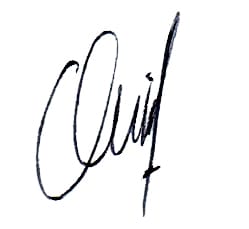 Hormat Saya,						CHAIRUNNISA						NPM. 181424001